Countries That Do Not Use the Metric System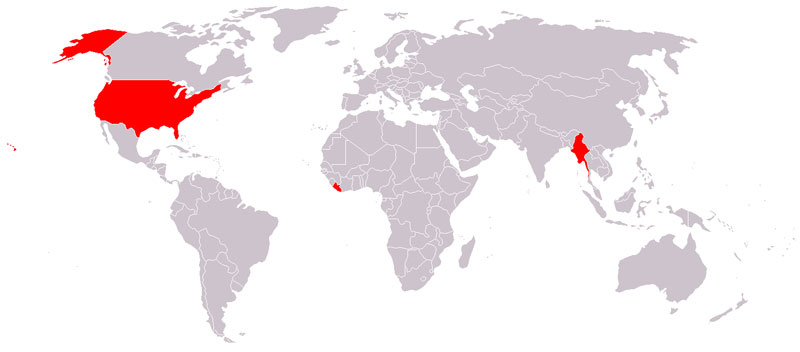 Map via Wikimedia Commons